Publicado en Madrid el 10/10/2018 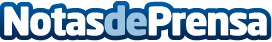 Grupo ASPY entregará sus premios Xcellens 2017 el próximo 18 de octubre en MadridASPY Prevención destaca la labor de estas empresas en Prevención de Riesgos Laborales. Entrega por primera vez un Xcellens "Solidario" a ONGs y entidades de RSC
Datos de contacto:presscorporate916611688Nota de prensa publicada en: https://www.notasdeprensa.es/grupo-aspy-entregara-sus-premios-xcellens-2017 Categorias: Sociedad Solidaridad y cooperación Recursos humanos Premios http://www.notasdeprensa.es